К А Р А Р				                  		    ПОСТАНОВЛЕНИЕ27 январь 2022 й.	                      №  3                           27 января 2022г.«О продаже муниципального имущества»В соответствии с Гражданским кодексом РФ, Федеральным законом от 21 декабря . № 178-ФЗ «О приватизации государственного и муниципального имущества»,   ПОСТАНОВЛЯЮ:          1. Продать, находящееся в собственности сельского поселения Нижнеташлинский сельсовет муниципального района Шаранский район Республики Башкортостан годные остатки нежилого здания, согласно Приложению к настоящему постановлению.          2.   Установить:         2.2. Стоимость продажи в соответствии с отчетом об оценке рыночной стоимости №274/21.          2.3.Форма и порядок внесения платежа при заключении договора купли – продажи: в наличной (безналичной) форме единовременно в течение 10 дней с момента заключения договора купли-продажи  имущества. Средство платежа – валюта Российской Федерации (рубли).4. Контроль за выполнением настоящего постановления оставляю за собой.      Глава сельского поселения                                                       Г.С.Гарифуллина                                                           Приложение к договору № 3 от 27.01.2022 гМуниципальное имущество Башкортостан РеспубликаһыныңШаран районымуниципаль районыныңТубэнге Ташлы  ауыл Советыауыл биләмәһе ХакимиәтеБашкортостан РеспубликаһыныңШаран районы Тубэнге Ташлы    ауыл СоветыЖину  урамы, 20, Тубэнге Ташлы аулы Шаран районы Башкортостан РеспубликаһыныңТел./факс(347 69) 2-51-49,e-mail: ntashss @yandex.ruhttp://www. ntashly.sharan-sovet.ru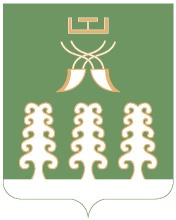 Администрация сельского поселенияНижнеташлинский  сельсоветмуниципального районаШаранский районРеспублики БашкортостанНижнеташлинский сельсовет Шаранского района Республики Башкортостанул. Победы,д.20, с.Нижние Ташлы Шаранского района, Республики БашкортостанТел./факс(347 69) 2-51-49,e-mail: ntashss @yandex.ruhttp://www. ntashly.sharan-sovet.ru№ лотаАдрес объектаХарактеристикаобъектаНачальная цена продажи, с НДС, руб.НДС, руб., в том числе1с. Верхние Ташлы, ул. им 70-летия, д.36В строение 1Годные остатки нежилого здания, кадастровым номером 02:53:010201:2634700,00783,33